Consumer Perception Survey (CPS)For Adults May 20-24, 2024[Counties/providers may tailor this flyer as needed.]Tell us what you think about the services you are receiving at this program.  Complete a voluntary, anonymous, and confidential survey.  Choose how you want to participate:Secure online survey link for this program:ADULThttps://uclahs.fyi/Adult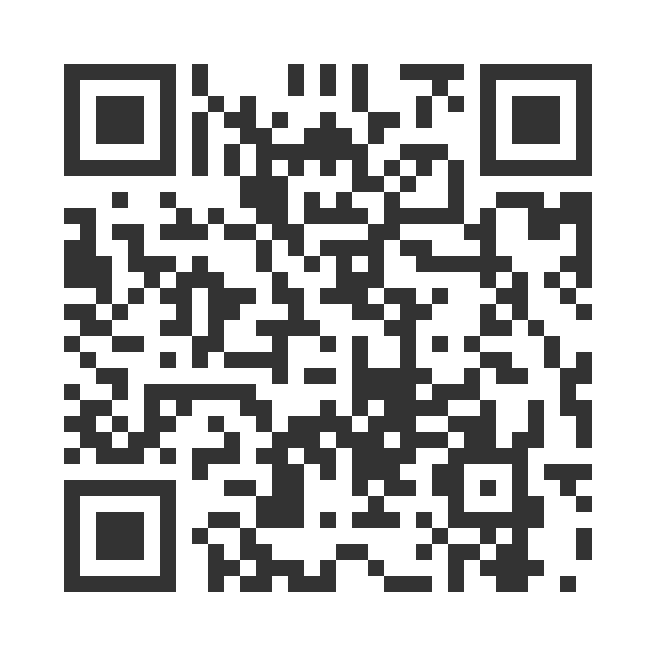 ADULT (+QOL)https://uclahs.fyi/AdultQOL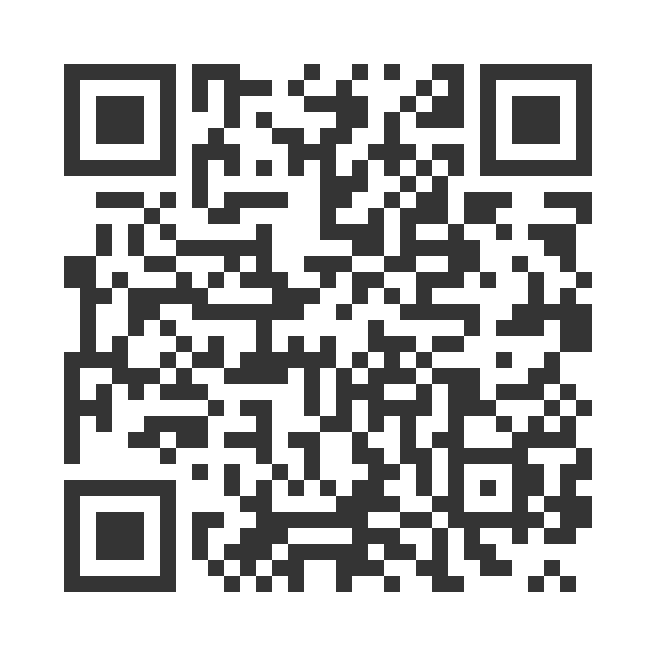 Paper survey form (ask program staff for a form)Ask program staff if you have questions or would like assistance with the survey!Thank you for participating in this important survey!